Individuální studijní plán studenta DSP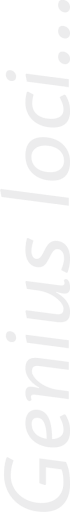 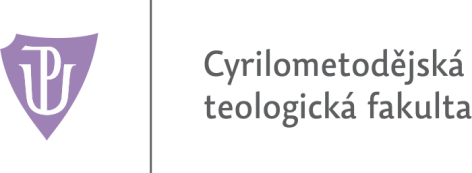 ______________________________________________________SPOLEČNÝ ZÁKLAD – POVINNÉ PŘEDMĚTY  (130 kr) :SPOLEČNÝ ZÁKLAD – POVINNĚ VOLITELNÉ PŘEDMĚTY  (20 kr) :POVINNÉ PŘEDMĚTY – dle SPECIALIZACE  (90 kr) :NEPOVINNÉ PŘEDMĚTY:DALŠÍ STUDIJNÍ POVINNOSTI, AKTIVITY  (forma aktivity, stáže, konference,...) :STUDIJNÍ POVINNOSTI, rozložené do jednotlivých ročníků : 	(počet kreditů získaných v konkrétním roce 	schválení tématu disertační práce	schválení 8 témat ke SDZ	vykonání prediskuze	složení státní doktorské zkoušky 	obhajoba dizertační práce)Rámcově vymezené téma vědeckého bádání studenta:podpis doktoranda:  ..................................................................................			podpis školitele:  ........................................................................................schváleno Oborovou radou dne:  ..............................................................podpis předsedy oborové rady:    ..............................................................Student:program:Katolická teologiespecializace:  Biblická teologieškolitel:zkratka předmětupředmětvyučujícípočet kreditůzakončení(Zk, Zp, Kol)ročník splněníKST/VTDS1Doktorandský seminář 1Opatrný10Zp1.KFK/VTMVPMetodologie vědecké práceOpatrný, Hušek10Zp1.KMS/VTCZJCizí jazykPračkeová15Zk1. / 2.KST/VTDS2Doktorandský seminář 2Opatrný10Zp2.KST/VTDS3Doktorandský seminář 3Opatrný10Zp3.KST/VTZSPZahraniční studijní pobytOpatrný20Zp3. / 4.KST/VTDS4Doktorandský seminář 4Opatrný10Zp4.KFK/VTVPRVědecká praxeHušek25Zp4.KST/VTLICLicenciátní práceOpatrný0Ozp1. / 2. / 3.CMF/VTPDSPrediskuse disertační práceOpatrný20Zp4.zkratka předmětupředmětvyučujícípočet kreditůzakončení(Zk, Zp, Kol)ročník splněníKBV/VTBHEBiblická hebrejštinaVlková15Zp1.KBV/VTLATLatinaPlátová15Zp1.KBV/VTRECŘečtinaPlátová15Zp1.CMF/VTAKPAkademická praxeOpatrný15Zp2.zkratka předmětupředmětvyučujícípočet kreditůzakončení(Zk, Zp, Kol)ročník splněníKBV/VTBT1Specializace v biblické teologii  1Vlková, školitel20Zp1.KBV/VTBS1Seminář biblické teologie  1Vlková10Zp1.KBV/VTBT2Specializace v biblické teologii  2Vlková, školitel20Zp2.KBV/VTBS2Seminář biblické teologie  2Vlková10Zp2.KBV/VTBT3Specializace v biblické teologii  3Vlková, školitel20Zp3.KBV/VTBS3Seminář biblické teologie  3Vlková10Zp3.zkratka předmětupředmětvyučujícípočet kreditůzakončení(Zk, Zp, Kol)ročník splnění1. rok  (akad. rok ............)získání … kreditů2. rok  (akad. rok ............)získání … kreditů3. rok  (akad. rok .............)získání … kreditů4. rok  (akad. rok .............)získání … kreditů